Государственное бюджетное общеобразовательное учреждение                                                   Самарской области средняя общеобразовательная школа                                                                      им. А.И. Кузнецова с. Курумоч                                                                                   муниципального района Волжский Самарской области                                              структурное подразделение «Детский сад «Белочка»»                                 Мастер-класс для педагогов.          Тема: «Эксперименты с детьми старшего дошкольного возраста»                                                             Воспитатель: Пухова Е.В.                                             с. Курумоч                                                  2017 г.«Организация и проведение экспериментов с дошкольниками». Одним из эффективных методов познания закономерностей и явлений окружающего мира является метод экспериментирования, который относится к познавательно-речевому развитию. Детское экспериментирование имеет огромный развивающий потенциал. Главное то, что оно дает детям реальные представления о различных сторонах изучаемого объекта, о его взаимоотношениях с другими объектами и средой обитания. Ребенок склонен наблюдать, экспериментировать, настроен на познание мира, он хочет все знать, исследовать, открыть, изучить – значит сделать шаг в неизведанное.  Ему предоставляется, возможность самому найти ответы на вопросы. Детское экспериментирование тесно связано с другими видами деятельности. Экспериментирование может быть организовано в трех основных направлениях: самостоятельная деятельность детей, совместная деятельность педагога с детьми,специально организованное обучение.Следует подчеркнуть, что важнейшим условием успешного развития исследовательской активности детей в экспериментировании являются компетентность воспитателя в данных вопросах, его стремление  к постоянному самообразованию, совершенствованию организационно-проектировочных умений, увлеченность экспериментированием, стремление проявлять живой интерес к детской поисковой деятельности, создавать в группе атмосферу творчества, исследовательского поиска и радости открытий.Обязательным элементом образа жизни дошкольников является участие в разрешении проблемных ситуаций, в проведении элементарных опытов, экспериментировании, в изготовлении моделей. Эксперимент, самостоятельно проводимый ребенком, позволяет ему создать модель явления и обобщить полученные действенным путем результаты, сопоставить их, классифицировать и сделать выводы данных явлений для человека и самого себя. Из всего вышеизложенного можно сделать вывод, что для детей дошкольного возраста экспериментирование, наравне с игрой является ведущим видом деятельности.Структура детского экспериментирования.Как и любая деятельность, деятельность экспериментирования имеет свою структуру:Цель: развитие умений ребенка взаимодействовать с исследуемыми объектами в «лабораторных» условиях как средствами познания окружающего мираЗадачи: 1) развитие мыслительных процессов; 2) развитие мыслительных операций; 3) освоение методов познания; 4) развитие причинно-следственных связей и отношенийСодержание: информация об объектах и явлениях, предметахМотив: познавательные потребности, познавательный интерес, в основе которых лежит ориентировочный рефлекс «Что это?», «Что такое?» В старшем дошкольном возрасте познавательный интерес имеет направленность: «Узнать — научиться — познать»Средства: язык, речь, поисковые действияФормы: элементарно-поисковая деятельность, опыты, экспериментыУсловия: постепенное усложнение, организация условий для самостоятельной и учебной деятельности, использование проблемных, ситуацийРезультат: опыт самостоятельной деятельности, исследовательской работы, новые знания и умения, составляющие целый спектр психических новообразований.Последовательность детского экспериментирования.Проблемная ситуация.Целеполагание.Выдвижение гипотез.Проверка предположения.Если предположение подтвердилось: формулирование выводов (как получилось)Если предположение не подтвердилось: возникновение новой гипотезы, реализация ее в действии, подтверждение новой гипотезы, формулировка вывода (как получилось) формулирование выводов (как получилось).В процессе экспериментирования  ребенку необходимо ответить на следующие вопросы:Как я это делаю?Почему я это делаю именно так, а не иначе?Зачем я это делаю, что хочу узнать, что получилось в результате?Примерный алгоритм проведения занятия-экспериментирования1. Предварительная работа (экскурсии, наблюдения, чтение, беседы, рассматривание, зарисовки) по изучению теории вопроса.2. Определение типа вида и тематики занятия – экспериментирования.
3. Выбор цели задач работы с детьми (познавательные, развивающие, воспитательные задачи).4. Игровой тренинг внимания, восприятия, памяти, мышления.
5. Предварительная исследовательская работа с использованием оборудования учебных пособий.6. Выбор и подготовка пособий и оборудования с учетом возраста детей изучаемой темы.7. Обобщение результатов наблюдений в различных формах (дневники наблюдений, таблицы, фотографии, пиктограммы, рассказы, рисунки и т.д.) с целью подведения детей к самостоятельным выводам по результатам исследования.Формы работы по поисково-экспериментальной деятельности.- занятия;- беседы познавательно-эвристического характера;- знаково-изобразительные средства;- лабораторные работы;-киносеансы;-прослушивание аудиозаписей;- дидактические и развивающие игры, упражнения;- сюжетно-ролевые игры;-эксперименты и опыты;-рассматривание картин;- наблюдения за живыми объектами и явлениями природы;- экскурсии и целевые прогулки;- работа в уголках природы;- экологическая троп экскурсии и целевые прогулки;-акции добрых дел;-предметные недели;- кружковая деятельностьФормы фиксации опытов и экспериментов.Календарь погоды.Календарь природы.Дневник наблюдений.Составление устного рассказа о рассматриваемом объекте (явлении).Сравнение с уже известными детям объектами.Изучение взаимообратных процессов.Включение в сюжетно-ролевые игры.Картинки, фотографии, схематические зарисовки.Объемные изображения или игрушки.Отдельные буквы и слова.Натуральные объекты.Циферблаты.Записи звуков.Зарисовывание объекта.Схематическое зарисовывание.Использование условных знаков.Обведение объектов.Планы-схемы.Подсчет количества объектов.Рисунки-прогнозы.Фотографирование.Запись воспитателя.Психолого-педагогические условия для развития детского экспериментирования .Психологический комфорт.Содержание.Материалы меняются, находятся в свободном доступе.Комплексно-тематическое планирование.Интеграция ОО.Педагог – партнер, всегда рядом.Поддержание интереса.Картотека экспериментов (цель, содержание, оборудование, фиксирование результата).Личностно – ориентированный подход.Центры экспериментирования.Развивающая среда.Развивающая среда должна обеспечивать- Развитие первичных  естественнонаучных представлений наблюдательности, любознательности, активности, мыслительных операций (анализ, сравнение, обобщение, классификация, наблюдение).- Формирование умений комплексно обследовать предмет в центрах экспериментирования (с распределением материала по разделам: "Песок, глина, вода", "Звук", "Магниты", "Бумага", "Свет", "Стекло", "Резина"  «Дерево» и т. д.).А ВУЛКАН-ТО ДЕЙСТВУЮЩИЙ!



Вулкан можно сделать и из небольшой бутылочки (из-под йогурта)… А чтобы отверстие («кратер») стало уже, можно сделать конус из бумаги или картона, отрезать у него макушку и накрыть этим конусом бутылочку. Стык залепить пластилином.

Внутрь «вулкана» мы насыпали пищевую соду, перемешанную с красной гуашью (мой совет – именно перемешать), сверху еще добавили соды. Поставили вулкан на подставку.
А дальше… Слегка разведенный водой уксус осторожно влили в «вулкан». И наш вулкан проснулся!
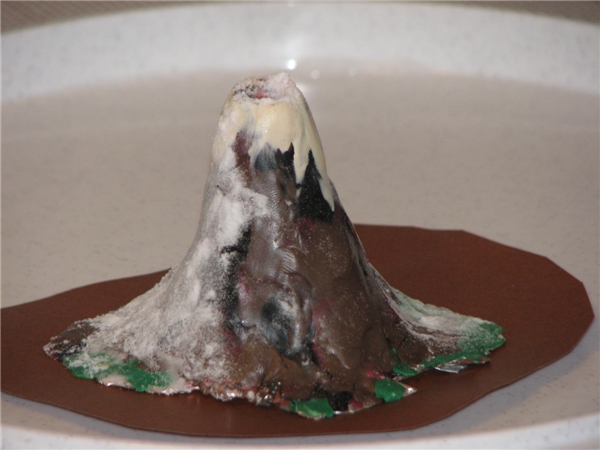 P.s. Будьте осторожны и внимательны! Не забудьте убрать уксус подальше от детей!
